Student Creativity Tools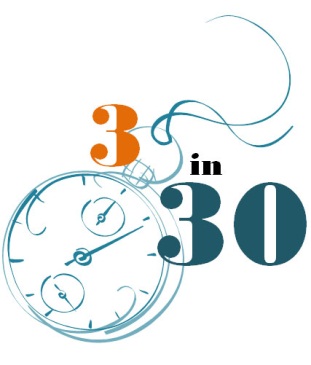 Allowing students to use multimedia tools to design creative and interesting projects can help encourage their engagement in the course material and make your grading more interesting. In this 3 in 30 session, we will give a quick overview of three free tools that inspire creativity:WeeblyGoAnimateGlogsterDescriptionWeebly is a quick and easy tool used to build websites and blogs. Weebly allows the user to add web elements such as text, images, and videos onto a page through drag and drop. 
GoAnimate allows the user to make quick and easy animated videos using provided animated characters and your own voice recording or audio based on your text. Glogster is used to create multimedia posters. Users can build an online poster containing text, images, and videos, and then share the poster with others.ProsFree and easy to use.No web-design skills required.Allows multiple media options—text, image, video.Components added to the web-page through drag and drop.Private and public sharing options.You can allow multiple people to help edit a site.Free version offers many professional themes.Free and easy to use.No computer-animation skills required.Allows voice recording or will produce “voice” audio based on typed text.Can be used for designing online role playing demonstrations.GoAnimate Pro with more available content and options is $58/year.Free and easy to use.No web-design skills requiredAllows multiple media options—text, image, video,  and audio.Private and public sharing options.Easy to drag and drop items into place on the poster.ConsProcessing page updates can be a bit slow when the server is busy.Somewhat limited settings and character selections on the free version.Some material may be inappropriate for children.Site can sometimes run a bit slowly.Uploaded video file may not appear in the expect location (but can be moved).Video may be slow to upload.Tool area sometimes freezes.
Websitehttp://www.weebly.com/http://goanimate.com/http://www.glogster.com/Notes